Section 3: CERTIFICATIONI, 	, hereby certify that the information and data submitted in this notice are true and accurate, to the best of my knowledge.I further understand that the  Air Quality Control Act authorizes the Environment Department to assess penalties of up to $15,000 per day for violations of regulations or permits and that where the holder of a permit rents the permitted equipment to another, both are liable.SIGNATURE	TITLE	DATEChange Log – Do not submit this page with your application.If you are using a form older than the most current form posted on the website, you are required to incorporate the changes listed. Periodically, AQB will announce when older form versions will no longer be accepted.  Mail To:New Mexico Environment DepartmentAir Quality BureauPermit Program Manager525 Camino de los Marquez, Suite 1Santa Fe, New Mexico, 87505Phone (505) 476-4300 Fax (505) 476-4375 www.env.nm.gov/air-quality/Mail To:New Mexico Environment DepartmentAir Quality BureauPermit Program Manager525 Camino de los Marquez, Suite 1Santa Fe, New Mexico, 87505Phone (505) 476-4300 Fax (505) 476-4375 www.env.nm.gov/air-quality/Mail To:New Mexico Environment DepartmentAir Quality BureauPermit Program Manager525 Camino de los Marquez, Suite 1Santa Fe, New Mexico, 87505Phone (505) 476-4300 Fax (505) 476-4375 www.env.nm.gov/air-quality/Mail To:New Mexico Environment DepartmentAir Quality BureauPermit Program Manager525 Camino de los Marquez, Suite 1Santa Fe, New Mexico, 87505Phone (505) 476-4300 Fax (505) 476-4375 www.env.nm.gov/air-quality/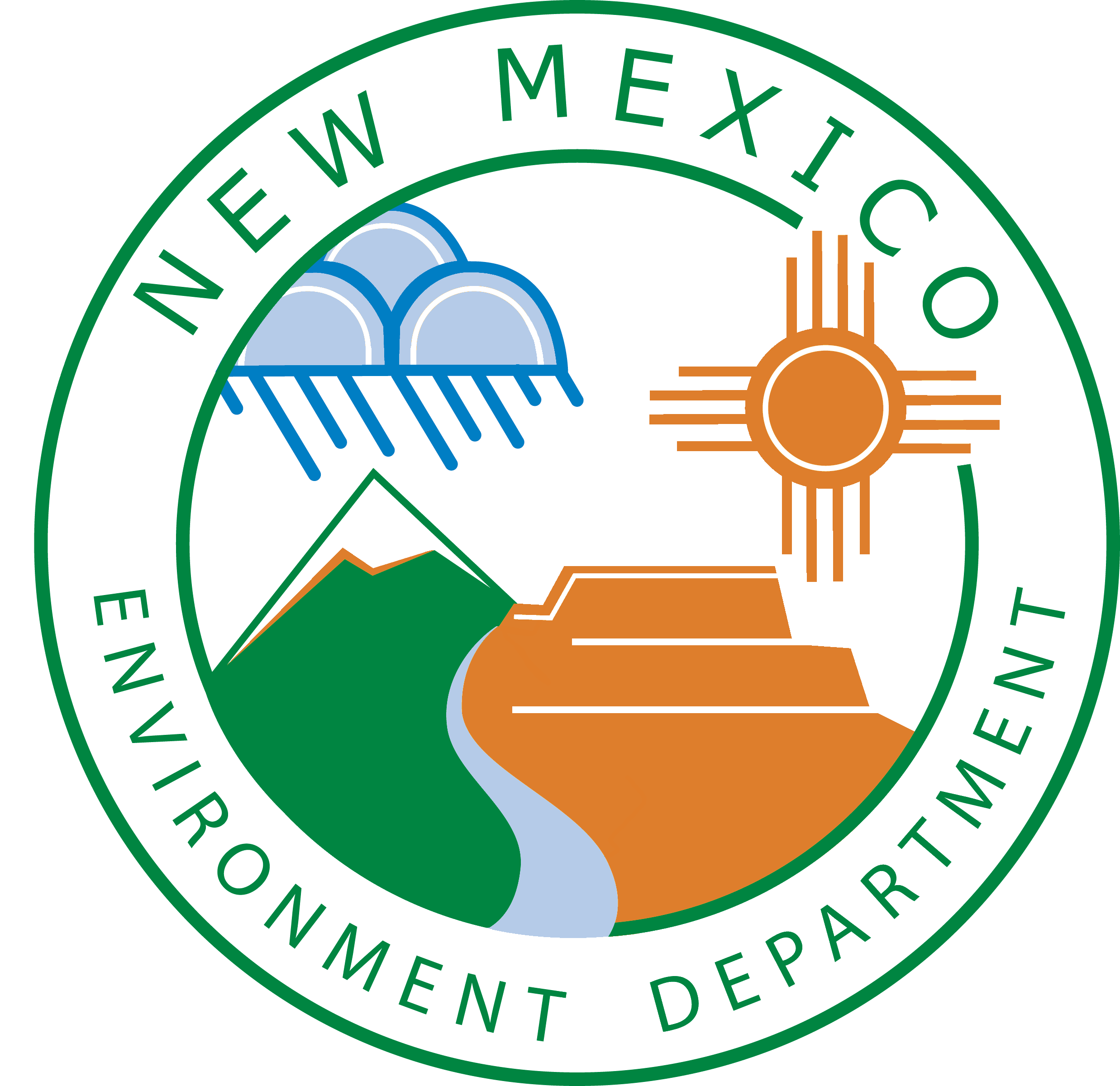 For Department use only:For Department use only:For Department use only:For Department use only:For Department use only:For Department use only:NSR Streamline Permit Relocation ApplicationFacilities with Level 1 Streamline Permits under 20.2.72.300 NMAC for portable compressor enginesDo not use this form for relocating NSR Permits under 20.2.72.202.DDo not use this form for relocating to Bernalillo County or Tribal CommunitiesNSR Streamline Permit Relocation ApplicationFacilities with Level 1 Streamline Permits under 20.2.72.300 NMAC for portable compressor enginesDo not use this form for relocating NSR Permits under 20.2.72.202.DDo not use this form for relocating to Bernalillo County or Tribal CommunitiesNSR Streamline Permit Relocation ApplicationFacilities with Level 1 Streamline Permits under 20.2.72.300 NMAC for portable compressor enginesDo not use this form for relocating NSR Permits under 20.2.72.202.DDo not use this form for relocating to Bernalillo County or Tribal CommunitiesNSR Streamline Permit Relocation ApplicationFacilities with Level 1 Streamline Permits under 20.2.72.300 NMAC for portable compressor enginesDo not use this form for relocating NSR Permits under 20.2.72.202.DDo not use this form for relocating to Bernalillo County or Tribal CommunitiesNSR Streamline Permit Relocation ApplicationFacilities with Level 1 Streamline Permits under 20.2.72.300 NMAC for portable compressor enginesDo not use this form for relocating NSR Permits under 20.2.72.202.DDo not use this form for relocating to Bernalillo County or Tribal CommunitiesNSR Streamline Permit Relocation ApplicationFacilities with Level 1 Streamline Permits under 20.2.72.300 NMAC for portable compressor enginesDo not use this form for relocating NSR Permits under 20.2.72.202.DDo not use this form for relocating to Bernalillo County or Tribal CommunitiesNSR Streamline Permit Relocation ApplicationFacilities with Level 1 Streamline Permits under 20.2.72.300 NMAC for portable compressor enginesDo not use this form for relocating NSR Permits under 20.2.72.202.DDo not use this form for relocating to Bernalillo County or Tribal CommunitiesNSR Streamline Permit Relocation ApplicationFacilities with Level 1 Streamline Permits under 20.2.72.300 NMAC for portable compressor enginesDo not use this form for relocating NSR Permits under 20.2.72.202.DDo not use this form for relocating to Bernalillo County or Tribal CommunitiesNSR Streamline Permit Relocation ApplicationFacilities with Level 1 Streamline Permits under 20.2.72.300 NMAC for portable compressor enginesDo not use this form for relocating NSR Permits under 20.2.72.202.DDo not use this form for relocating to Bernalillo County or Tribal CommunitiesNSR Streamline Permit Relocation ApplicationFacilities with Level 1 Streamline Permits under 20.2.72.300 NMAC for portable compressor enginesDo not use this form for relocating NSR Permits under 20.2.72.202.DDo not use this form for relocating to Bernalillo County or Tribal CommunitiesNSR Streamline Permit Relocation ApplicationFacilities with Level 1 Streamline Permits under 20.2.72.300 NMAC for portable compressor enginesDo not use this form for relocating NSR Permits under 20.2.72.202.DDo not use this form for relocating to Bernalillo County or Tribal CommunitiesNSR Streamline Permit Relocation ApplicationFacilities with Level 1 Streamline Permits under 20.2.72.300 NMAC for portable compressor enginesDo not use this form for relocating NSR Permits under 20.2.72.202.DDo not use this form for relocating to Bernalillo County or Tribal CommunitiesNSR Streamline Permit Relocation ApplicationFacilities with Level 1 Streamline Permits under 20.2.72.300 NMAC for portable compressor enginesDo not use this form for relocating NSR Permits under 20.2.72.202.DDo not use this form for relocating to Bernalillo County or Tribal CommunitiesNSR Streamline Permit Relocation ApplicationFacilities with Level 1 Streamline Permits under 20.2.72.300 NMAC for portable compressor enginesDo not use this form for relocating NSR Permits under 20.2.72.202.DDo not use this form for relocating to Bernalillo County or Tribal CommunitiesNSR Streamline Permit Relocation ApplicationFacilities with Level 1 Streamline Permits under 20.2.72.300 NMAC for portable compressor enginesDo not use this form for relocating NSR Permits under 20.2.72.202.DDo not use this form for relocating to Bernalillo County or Tribal CommunitiesAcknowledgements (Mark all that apply):   The permit holder must ensure the compressor engine meets all the restrictions listed both on this form and all the restrictions in the unit’s permit.    The permit holder shall retain this form for two (2) years after the unit moves to the location to which this form applies and         shall make it available to the Environment Department upon request   I acknowledge that a pre-application meeting is available to me upon request.  A check for the full fee is included: There is an annual fee in addition to the registration fee: www.env.nm.gov/air-quality/permit-fees-2/. * For facilities qualifying as a “small business” under 20.2.75.7.F NMAC the reduced fee may be used if NMED has a Small Business Certification Form from your company on file: www.env.nm.gov/forms/.   Provide your Check Number:  ________________    and Amount:     ________________.    Public notice was posted prior to submitting this form to NMED.  This facility meets the applicable requirements in 20.2.75 NMAC to register as a Small Business.Acknowledgements (Mark all that apply):   The permit holder must ensure the compressor engine meets all the restrictions listed both on this form and all the restrictions in the unit’s permit.    The permit holder shall retain this form for two (2) years after the unit moves to the location to which this form applies and         shall make it available to the Environment Department upon request   I acknowledge that a pre-application meeting is available to me upon request.  A check for the full fee is included: There is an annual fee in addition to the registration fee: www.env.nm.gov/air-quality/permit-fees-2/. * For facilities qualifying as a “small business” under 20.2.75.7.F NMAC the reduced fee may be used if NMED has a Small Business Certification Form from your company on file: www.env.nm.gov/forms/.   Provide your Check Number:  ________________    and Amount:     ________________.    Public notice was posted prior to submitting this form to NMED.  This facility meets the applicable requirements in 20.2.75 NMAC to register as a Small Business.Acknowledgements (Mark all that apply):   The permit holder must ensure the compressor engine meets all the restrictions listed both on this form and all the restrictions in the unit’s permit.    The permit holder shall retain this form for two (2) years after the unit moves to the location to which this form applies and         shall make it available to the Environment Department upon request   I acknowledge that a pre-application meeting is available to me upon request.  A check for the full fee is included: There is an annual fee in addition to the registration fee: www.env.nm.gov/air-quality/permit-fees-2/. * For facilities qualifying as a “small business” under 20.2.75.7.F NMAC the reduced fee may be used if NMED has a Small Business Certification Form from your company on file: www.env.nm.gov/forms/.   Provide your Check Number:  ________________    and Amount:     ________________.    Public notice was posted prior to submitting this form to NMED.  This facility meets the applicable requirements in 20.2.75 NMAC to register as a Small Business.Acknowledgements (Mark all that apply):   The permit holder must ensure the compressor engine meets all the restrictions listed both on this form and all the restrictions in the unit’s permit.    The permit holder shall retain this form for two (2) years after the unit moves to the location to which this form applies and         shall make it available to the Environment Department upon request   I acknowledge that a pre-application meeting is available to me upon request.  A check for the full fee is included: There is an annual fee in addition to the registration fee: www.env.nm.gov/air-quality/permit-fees-2/. * For facilities qualifying as a “small business” under 20.2.75.7.F NMAC the reduced fee may be used if NMED has a Small Business Certification Form from your company on file: www.env.nm.gov/forms/.   Provide your Check Number:  ________________    and Amount:     ________________.    Public notice was posted prior to submitting this form to NMED.  This facility meets the applicable requirements in 20.2.75 NMAC to register as a Small Business.Acknowledgements (Mark all that apply):   The permit holder must ensure the compressor engine meets all the restrictions listed both on this form and all the restrictions in the unit’s permit.    The permit holder shall retain this form for two (2) years after the unit moves to the location to which this form applies and         shall make it available to the Environment Department upon request   I acknowledge that a pre-application meeting is available to me upon request.  A check for the full fee is included: There is an annual fee in addition to the registration fee: www.env.nm.gov/air-quality/permit-fees-2/. * For facilities qualifying as a “small business” under 20.2.75.7.F NMAC the reduced fee may be used if NMED has a Small Business Certification Form from your company on file: www.env.nm.gov/forms/.   Provide your Check Number:  ________________    and Amount:     ________________.    Public notice was posted prior to submitting this form to NMED.  This facility meets the applicable requirements in 20.2.75 NMAC to register as a Small Business.Acknowledgements (Mark all that apply):   The permit holder must ensure the compressor engine meets all the restrictions listed both on this form and all the restrictions in the unit’s permit.    The permit holder shall retain this form for two (2) years after the unit moves to the location to which this form applies and         shall make it available to the Environment Department upon request   I acknowledge that a pre-application meeting is available to me upon request.  A check for the full fee is included: There is an annual fee in addition to the registration fee: www.env.nm.gov/air-quality/permit-fees-2/. * For facilities qualifying as a “small business” under 20.2.75.7.F NMAC the reduced fee may be used if NMED has a Small Business Certification Form from your company on file: www.env.nm.gov/forms/.   Provide your Check Number:  ________________    and Amount:     ________________.    Public notice was posted prior to submitting this form to NMED.  This facility meets the applicable requirements in 20.2.75 NMAC to register as a Small Business.Acknowledgements (Mark all that apply):   The permit holder must ensure the compressor engine meets all the restrictions listed both on this form and all the restrictions in the unit’s permit.    The permit holder shall retain this form for two (2) years after the unit moves to the location to which this form applies and         shall make it available to the Environment Department upon request   I acknowledge that a pre-application meeting is available to me upon request.  A check for the full fee is included: There is an annual fee in addition to the registration fee: www.env.nm.gov/air-quality/permit-fees-2/. * For facilities qualifying as a “small business” under 20.2.75.7.F NMAC the reduced fee may be used if NMED has a Small Business Certification Form from your company on file: www.env.nm.gov/forms/.   Provide your Check Number:  ________________    and Amount:     ________________.    Public notice was posted prior to submitting this form to NMED.  This facility meets the applicable requirements in 20.2.75 NMAC to register as a Small Business.Acknowledgements (Mark all that apply):   The permit holder must ensure the compressor engine meets all the restrictions listed both on this form and all the restrictions in the unit’s permit.    The permit holder shall retain this form for two (2) years after the unit moves to the location to which this form applies and         shall make it available to the Environment Department upon request   I acknowledge that a pre-application meeting is available to me upon request.  A check for the full fee is included: There is an annual fee in addition to the registration fee: www.env.nm.gov/air-quality/permit-fees-2/. * For facilities qualifying as a “small business” under 20.2.75.7.F NMAC the reduced fee may be used if NMED has a Small Business Certification Form from your company on file: www.env.nm.gov/forms/.   Provide your Check Number:  ________________    and Amount:     ________________.    Public notice was posted prior to submitting this form to NMED.  This facility meets the applicable requirements in 20.2.75 NMAC to register as a Small Business.Acknowledgements (Mark all that apply):   The permit holder must ensure the compressor engine meets all the restrictions listed both on this form and all the restrictions in the unit’s permit.    The permit holder shall retain this form for two (2) years after the unit moves to the location to which this form applies and         shall make it available to the Environment Department upon request   I acknowledge that a pre-application meeting is available to me upon request.  A check for the full fee is included: There is an annual fee in addition to the registration fee: www.env.nm.gov/air-quality/permit-fees-2/. * For facilities qualifying as a “small business” under 20.2.75.7.F NMAC the reduced fee may be used if NMED has a Small Business Certification Form from your company on file: www.env.nm.gov/forms/.   Provide your Check Number:  ________________    and Amount:     ________________.    Public notice was posted prior to submitting this form to NMED.  This facility meets the applicable requirements in 20.2.75 NMAC to register as a Small Business.Acknowledgements (Mark all that apply):   The permit holder must ensure the compressor engine meets all the restrictions listed both on this form and all the restrictions in the unit’s permit.    The permit holder shall retain this form for two (2) years after the unit moves to the location to which this form applies and         shall make it available to the Environment Department upon request   I acknowledge that a pre-application meeting is available to me upon request.  A check for the full fee is included: There is an annual fee in addition to the registration fee: www.env.nm.gov/air-quality/permit-fees-2/. * For facilities qualifying as a “small business” under 20.2.75.7.F NMAC the reduced fee may be used if NMED has a Small Business Certification Form from your company on file: www.env.nm.gov/forms/.   Provide your Check Number:  ________________    and Amount:     ________________.    Public notice was posted prior to submitting this form to NMED.  This facility meets the applicable requirements in 20.2.75 NMAC to register as a Small Business.Acknowledgements (Mark all that apply):   The permit holder must ensure the compressor engine meets all the restrictions listed both on this form and all the restrictions in the unit’s permit.    The permit holder shall retain this form for two (2) years after the unit moves to the location to which this form applies and         shall make it available to the Environment Department upon request   I acknowledge that a pre-application meeting is available to me upon request.  A check for the full fee is included: There is an annual fee in addition to the registration fee: www.env.nm.gov/air-quality/permit-fees-2/. * For facilities qualifying as a “small business” under 20.2.75.7.F NMAC the reduced fee may be used if NMED has a Small Business Certification Form from your company on file: www.env.nm.gov/forms/.   Provide your Check Number:  ________________    and Amount:     ________________.    Public notice was posted prior to submitting this form to NMED.  This facility meets the applicable requirements in 20.2.75 NMAC to register as a Small Business.Acknowledgements (Mark all that apply):   The permit holder must ensure the compressor engine meets all the restrictions listed both on this form and all the restrictions in the unit’s permit.    The permit holder shall retain this form for two (2) years after the unit moves to the location to which this form applies and         shall make it available to the Environment Department upon request   I acknowledge that a pre-application meeting is available to me upon request.  A check for the full fee is included: There is an annual fee in addition to the registration fee: www.env.nm.gov/air-quality/permit-fees-2/. * For facilities qualifying as a “small business” under 20.2.75.7.F NMAC the reduced fee may be used if NMED has a Small Business Certification Form from your company on file: www.env.nm.gov/forms/.   Provide your Check Number:  ________________    and Amount:     ________________.    Public notice was posted prior to submitting this form to NMED.  This facility meets the applicable requirements in 20.2.75 NMAC to register as a Small Business.Acknowledgements (Mark all that apply):   The permit holder must ensure the compressor engine meets all the restrictions listed both on this form and all the restrictions in the unit’s permit.    The permit holder shall retain this form for two (2) years after the unit moves to the location to which this form applies and         shall make it available to the Environment Department upon request   I acknowledge that a pre-application meeting is available to me upon request.  A check for the full fee is included: There is an annual fee in addition to the registration fee: www.env.nm.gov/air-quality/permit-fees-2/. * For facilities qualifying as a “small business” under 20.2.75.7.F NMAC the reduced fee may be used if NMED has a Small Business Certification Form from your company on file: www.env.nm.gov/forms/.   Provide your Check Number:  ________________    and Amount:     ________________.    Public notice was posted prior to submitting this form to NMED.  This facility meets the applicable requirements in 20.2.75 NMAC to register as a Small Business.Acknowledgements (Mark all that apply):   The permit holder must ensure the compressor engine meets all the restrictions listed both on this form and all the restrictions in the unit’s permit.    The permit holder shall retain this form for two (2) years after the unit moves to the location to which this form applies and         shall make it available to the Environment Department upon request   I acknowledge that a pre-application meeting is available to me upon request.  A check for the full fee is included: There is an annual fee in addition to the registration fee: www.env.nm.gov/air-quality/permit-fees-2/. * For facilities qualifying as a “small business” under 20.2.75.7.F NMAC the reduced fee may be used if NMED has a Small Business Certification Form from your company on file: www.env.nm.gov/forms/.   Provide your Check Number:  ________________    and Amount:     ________________.    Public notice was posted prior to submitting this form to NMED.  This facility meets the applicable requirements in 20.2.75 NMAC to register as a Small Business.Acknowledgements (Mark all that apply):   The permit holder must ensure the compressor engine meets all the restrictions listed both on this form and all the restrictions in the unit’s permit.    The permit holder shall retain this form for two (2) years after the unit moves to the location to which this form applies and         shall make it available to the Environment Department upon request   I acknowledge that a pre-application meeting is available to me upon request.  A check for the full fee is included: There is an annual fee in addition to the registration fee: www.env.nm.gov/air-quality/permit-fees-2/. * For facilities qualifying as a “small business” under 20.2.75.7.F NMAC the reduced fee may be used if NMED has a Small Business Certification Form from your company on file: www.env.nm.gov/forms/.   Provide your Check Number:  ________________    and Amount:     ________________.    Public notice was posted prior to submitting this form to NMED.  This facility meets the applicable requirements in 20.2.75 NMAC to register as a Small Business.Acknowledgements (Mark all that apply):   The permit holder must ensure the compressor engine meets all the restrictions listed both on this form and all the restrictions in the unit’s permit.    The permit holder shall retain this form for two (2) years after the unit moves to the location to which this form applies and         shall make it available to the Environment Department upon request   I acknowledge that a pre-application meeting is available to me upon request.  A check for the full fee is included: There is an annual fee in addition to the registration fee: www.env.nm.gov/air-quality/permit-fees-2/. * For facilities qualifying as a “small business” under 20.2.75.7.F NMAC the reduced fee may be used if NMED has a Small Business Certification Form from your company on file: www.env.nm.gov/forms/.   Provide your Check Number:  ________________    and Amount:     ________________.    Public notice was posted prior to submitting this form to NMED.  This facility meets the applicable requirements in 20.2.75 NMAC to register as a Small Business.Acknowledgements (Mark all that apply):   The permit holder must ensure the compressor engine meets all the restrictions listed both on this form and all the restrictions in the unit’s permit.    The permit holder shall retain this form for two (2) years after the unit moves to the location to which this form applies and         shall make it available to the Environment Department upon request   I acknowledge that a pre-application meeting is available to me upon request.  A check for the full fee is included: There is an annual fee in addition to the registration fee: www.env.nm.gov/air-quality/permit-fees-2/. * For facilities qualifying as a “small business” under 20.2.75.7.F NMAC the reduced fee may be used if NMED has a Small Business Certification Form from your company on file: www.env.nm.gov/forms/.   Provide your Check Number:  ________________    and Amount:     ________________.    Public notice was posted prior to submitting this form to NMED.  This facility meets the applicable requirements in 20.2.75 NMAC to register as a Small Business.I     Company InformationI     Company InformationI     Company InformationI     Company InformationI     Company InformationI     Company InformationI     Company InformationI     Company InformationI     Company InformationI     Company InformationI     Company InformationI     Company InformationI     Company InformationI     Company InformationI     Company InformationI     Company Information1a) Company name:      a) Company name:      a) Company name:      a) Company name:      a) Company name:      a) Company name:      a) Company name:      a) Company name:      a) Company name:      a) Company name:      a) Company name:      a) Company name:      b) Date appl. notarized:      b) Date appl. notarized:      b) Date appl. notarized:      2a) Facility name:       a) Facility name:       a) Facility name:       a) Facility name:       a) Facility name:       a) Facility name:       a) Facility name:       a) Facility name:       a) Facility name:       a) Facility name:       a) Facility name:       a) Facility name:       b) 4-digit SIC code:      b) 4-digit SIC code:      b) 4-digit SIC code:      3a) Company mailing address:       a) Company mailing address:       a) Company mailing address:       a) Company mailing address:       a) Company mailing address:       a) Company mailing address:       a) Company mailing address:       a) Company mailing address:       a) Company mailing address:       a) Company mailing address:       a) Company mailing address:       a) Company mailing address:       b) 6-digit NAICS code:      b) 6-digit NAICS code:      b) 6-digit NAICS code:      4a) Provide your NSR Permit #:      a) Provide your NSR Permit #:      a) Provide your NSR Permit #:      a) Provide your NSR Permit #:      a) Provide your NSR Permit #:      a) Provide your NSR Permit #:      b) AI # (if known):       b) AI # (if known):       b) AI # (if known):       b) AI # (if known):       b) AI # (if known):       b) AI # (if known):       b) AI # (if known):       b) AI # (if known):       b) AI # (if known):       5a) Company contact person:       a) Company contact person:       a) Company contact person:       a) Company contact person:       a) Company contact person:       a) Company contact person:       a) Company contact person:       a) Company contact person:       a) Company contact person:       a) Company contact person:       a) Company contact person:       b) Title:       b) Title:       b) Title:       b) Title:       6a) Phone No:       a) Phone No:       a) Phone No:       a) Phone No:       a) Phone No:       b) e-mail:        b) e-mail:        b) e-mail:        b) e-mail:        b) e-mail:        b) e-mail:        b) e-mail:        b) e-mail:        b) e-mail:        b) e-mail:        7a) If you have hired a consultant, provide name and contact info:       a) If you have hired a consultant, provide name and contact info:       a) If you have hired a consultant, provide name and contact info:       a) If you have hired a consultant, provide name and contact info:       a) If you have hired a consultant, provide name and contact info:       a) If you have hired a consultant, provide name and contact info:       a) If you have hired a consultant, provide name and contact info:       a) If you have hired a consultant, provide name and contact info:       a) If you have hired a consultant, provide name and contact info:       a) If you have hired a consultant, provide name and contact info:       a) If you have hired a consultant, provide name and contact info:       b) Title:       b) Title:       b) Title:       b) Title:       8a) Phone No:       a) Phone No:       a) Phone No:       a) Phone No:       b) e-mail:        b) e-mail:        b) e-mail:        b) e-mail:        b) e-mail:        b) e-mail:        b) e-mail:        b) e-mail:        b) e-mail:        b) e-mail:        b) e-mail:        II     General InformationII     General InformationII     General InformationII     General InformationII     General InformationII     General InformationII     General InformationII     General InformationII     General InformationII     General InformationII     General InformationII     General InformationII     General InformationII     General InformationII     General InformationII     General Information1a) Manufacturer and model of the portable unit:      a) Manufacturer and model of the portable unit:      a) Manufacturer and model of the portable unit:      a) Manufacturer and model of the portable unit:      a) Manufacturer and model of the portable unit:      a) Manufacturer and model of the portable unit:      a) Manufacturer and model of the portable unit:      a) Manufacturer and model of the portable unit:      a) Manufacturer and model of the portable unit:      b) Serial Number:      b) Serial Number:      b) Serial Number:      b) Serial Number:      b) Serial Number:      b) Serial Number:      1c) Function of the facility:      c) Function of the facility:      c) Function of the facility:      c) Function of the facility:      c) Function of the facility:      c) Function of the facility:      c) Function of the facility:      c) Function of the facility:      c) Function of the facility:      c) Function of the facility:      c) Function of the facility:      c) Function of the facility:      c) Function of the facility:      c) Function of the facility:      c) Function of the facility:      2Name of current site location:Name of current site location:Name of current site location:Name of current site location:Name of current site location:Name of current site location:Name of current site location:Name of current site location:Name of current site location:Name of current site location:Name of current site location:Name of current site location:Name of current site location:Name of current site location:Name of current site location:2Latitude (decimal degrees):Latitude (decimal degrees):Longitude (decimal degrees):Longitude (decimal degrees):Longitude (decimal degrees):Longitude (decimal degrees):Longitude (decimal degrees):Longitude (decimal degrees):Longitude (decimal degrees):Longitude (decimal degrees):County: County: County: Elevation (ft):Elevation (ft):2UTM Zone:   12 or  13UTME (to the nearest 10 meters): UTME (to the nearest 10 meters): UTME (to the nearest 10 meters): UTME (to the nearest 10 meters): UTME (to the nearest 10 meters): UTME (to the nearest 10 meters): UTMN (to the nearest 10 meters): UTMN (to the nearest 10 meters): UTMN (to the nearest 10 meters): UTMN (to the nearest 10 meters): UTMN (to the nearest 10 meters): UTMN (to the nearest 10 meters): UTMN (to the nearest 10 meters): UTMN (to the nearest 10 meters): 3Section 1: GENERAL INFORMATIONSection 1: GENERAL INFORMATIONSection 1: GENERAL INFORMATIONSection 1: GENERAL INFORMATIONSection 1: GENERAL INFORMATIONSection 1: GENERAL INFORMATIONSection 1: GENERAL INFORMATIONSection 1: GENERAL INFORMATIONSection 1: GENERAL INFORMATIONSection 1: GENERAL INFORMATIONSection 1: GENERAL INFORMATIONSection 1: GENERAL INFORMATIONSection 1: GENERAL INFORMATIONAI # (if known):AI # (if known):AI # (if known):AI # (if known):4-digit SIC code:4-digit SIC code:4-digit SIC code:4-digit SIC code:6-digit NAICS code:6-digit NAICS code:6-digit NAICS code:6-digit NAICS code:6-digit NAICS code:1Date this form completed: Date this form completed: Date this form completed: Date this form completed: Date this form completed: Date this form completed: Date this form completed: Date this form completed: Date this form completed: Date this form completed: Date this form completed: Date this form completed: 2Permit No.:Permit No.:Permit No.:Permit No.:Permit No.:Permit No.:Permit No.:Permit issued on:Permit issued on:Permit issued on:Permit issued on:Permit issued on:3Name of Company: Name of Company: Name of Company: Name of Company: Name of Company: Name of Company: Name of Company: Name of Company: Name of Company: Name of Company: Name of Company: Name of Company: 4Person to Contact: Person to Contact: Person to Contact: Person to Contact: Person to Contact: Person to Contact: Person to Contact: Title: Title: Title: Title: Title: 4Phone No.: Phone No.: Phone No.: Phone No.: Phone No.: Phone No.: Phone No.: Fax No.: Fax No.: Fax No.: Fax No.: Fax No.: 5Manufacturer and model of the portable unit: Manufacturer and model of the portable unit: Manufacturer and model of the portable unit: Manufacturer and model of the portable unit: Manufacturer and model of the portable unit: Manufacturer and model of the portable unit: Manufacturer and model of the portable unit: Manufacturer and model of the portable unit: Manufacturer and model of the portable unit: Manufacturer and model of the portable unit: Manufacturer and model of the portable unit: Manufacturer and model of the portable unit: 5Unit serial number: Unit serial number: Unit serial number: Unit serial number: Unit serial number: Unit serial number: Unit serial number: Unit serial number: Unit serial number: Unit serial number: Unit serial number: Unit serial number: 5Function of the facility: Function of the facility: Function of the facility: Function of the facility: Function of the facility: Function of the facility: Function of the facility: Function of the facility: Function of the facility: Function of the facility: Function of the facility: Function of the facility: 6Name of current site location:Name of current site location:Name of current site location:Name of current site location:Name of current site location:Name of current site location:Name of current site location:Name of current site location:Name of current site location:Name of current site location:Name of current site location:Name of current site location:6Section: Section: Range: Range: Range: Range: Range: Range: Township: Township: Township: County: 6UTM Zone: UTM Zone: UTM Zone: UTM Zone: UTM Zone: UTMH (km): UTMH (km): UTMH (km): UTMH (km): UTMH (km): UTMV (km): UTMV (km): 7Name of proposed site location: Name of proposed site location: Name of proposed site location: Name of proposed site location: Name of proposed site location: Name of proposed site location: Name of proposed site location: Name of proposed site location: Name of proposed site location: Name of proposed site location: Name of proposed site location: Name of proposed site location: 7Use Montana’s Graphical Locater to convert Lat/Long to UTM systems: http://www.rcn.montana.edu/resources/converter.aspxUse Montana’s Graphical Locater to convert Lat/Long to UTM systems: http://www.rcn.montana.edu/resources/converter.aspxUse Montana’s Graphical Locater to convert Lat/Long to UTM systems: http://www.rcn.montana.edu/resources/converter.aspxUse Montana’s Graphical Locater to convert Lat/Long to UTM systems: http://www.rcn.montana.edu/resources/converter.aspxUse Montana’s Graphical Locater to convert Lat/Long to UTM systems: http://www.rcn.montana.edu/resources/converter.aspxUse Montana’s Graphical Locater to convert Lat/Long to UTM systems: http://www.rcn.montana.edu/resources/converter.aspxUse Montana’s Graphical Locater to convert Lat/Long to UTM systems: http://www.rcn.montana.edu/resources/converter.aspxUse Montana’s Graphical Locater to convert Lat/Long to UTM systems: http://www.rcn.montana.edu/resources/converter.aspxUse Montana’s Graphical Locater to convert Lat/Long to UTM systems: http://www.rcn.montana.edu/resources/converter.aspxUse Montana’s Graphical Locater to convert Lat/Long to UTM systems: http://www.rcn.montana.edu/resources/converter.aspxUse Montana’s Graphical Locater to convert Lat/Long to UTM systems: http://www.rcn.montana.edu/resources/converter.aspxUse Montana’s Graphical Locater to convert Lat/Long to UTM systems: http://www.rcn.montana.edu/resources/converter.aspx7Section: Section: Section: Range: Range: Range: Range: Township: Township: Township: Township: County: 7UTM Zone: UTM Zone: UTM Zone: UTM Zone: UTMH (km): UTMH (km): UTMH (km): UTMH (km): UTMH (km): UTMV (km): UTMV (km): UTMV (km): 7Site elevation above mean sea level (feet): Site elevation above mean sea level (feet): Site elevation above mean sea level (feet): Site elevation above mean sea level (feet): Site elevation above mean sea level (feet): Site elevation above mean sea level (feet): Site elevation above mean sea level (feet): Site elevation above mean sea level (feet): Site elevation above mean sea level (feet): Site elevation above mean sea level (feet): Site elevation above mean sea level (feet): Site elevation above mean sea level (feet): 8How long will the portable compressor be at this site? How long will the portable compressor be at this site? How long will the portable compressor be at this site? How long will the portable compressor be at this site? How long will the portable compressor be at this site? How long will the portable compressor be at this site? How long will the portable compressor be at this site? How long will the portable compressor be at this site? How long will the portable compressor be at this site? How long will the portable compressor be at this site? How long will the portable compressor be at this site? How long will the portable compressor be at this site? 9Proposed relocation date: Proposed relocation date: Proposed relocation date: Proposed relocation date: Proposed relocation date: Proposed relocation date: Proposed relocation date: Proposed relocation date: Proposed relocation date: Proposed relocation date: Proposed relocation date: Proposed relocation date: 10Normal operating hoursNormal operating hoursNormal operating hoursNormal operating hoursNormal operating hoursNormal operating hoursNormal operating hoursNormal operating hoursNormal operating hoursNormal operating hoursNormal operating hoursNormal operating hours10hrs/day: days/wk: days/wk: days/wk: days/wk: days/wk: weeks/month: weeks/month: weeks/month: weeks/month: weeks/month: months/year: 11Land class at site (private, state, federal, Indian, etc): Land class at site (private, state, federal, Indian, etc): Land class at site (private, state, federal, Indian, etc): Land class at site (private, state, federal, Indian, etc): Land class at site (private, state, federal, Indian, etc): Land class at site (private, state, federal, Indian, etc): Land class at site (private, state, federal, Indian, etc): Land class at site (private, state, federal, Indian, etc): Land class at site (private, state, federal, Indian, etc): Land class at site (private, state, federal, Indian, etc): Land class at site (private, state, federal, Indian, etc): Land class at site (private, state, federal, Indian, etc): 1.12Have any changes occurred in control equipment, fuel type, driving engine, and/or compressor unit from what was approved in the permit?	 Yes		 NoNOTE 1: If Yes, an application for a permit modification must be submitted to the Air Quality Bureau.Have any changes occurred in control equipment, fuel type, driving engine, and/or compressor unit from what was approved in the permit?	 Yes		 NoNOTE 1: If Yes, an application for a permit modification must be submitted to the Air Quality Bureau.Have any changes occurred in control equipment, fuel type, driving engine, and/or compressor unit from what was approved in the permit?	 Yes		 NoNOTE 1: If Yes, an application for a permit modification must be submitted to the Air Quality Bureau.Have any changes occurred in control equipment, fuel type, driving engine, and/or compressor unit from what was approved in the permit?	 Yes		 NoNOTE 1: If Yes, an application for a permit modification must be submitted to the Air Quality Bureau.Have any changes occurred in control equipment, fuel type, driving engine, and/or compressor unit from what was approved in the permit?	 Yes		 NoNOTE 1: If Yes, an application for a permit modification must be submitted to the Air Quality Bureau.Have any changes occurred in control equipment, fuel type, driving engine, and/or compressor unit from what was approved in the permit?	 Yes		 NoNOTE 1: If Yes, an application for a permit modification must be submitted to the Air Quality Bureau.Have any changes occurred in control equipment, fuel type, driving engine, and/or compressor unit from what was approved in the permit?	 Yes		 NoNOTE 1: If Yes, an application for a permit modification must be submitted to the Air Quality Bureau.Have any changes occurred in control equipment, fuel type, driving engine, and/or compressor unit from what was approved in the permit?	 Yes		 NoNOTE 1: If Yes, an application for a permit modification must be submitted to the Air Quality Bureau.Have any changes occurred in control equipment, fuel type, driving engine, and/or compressor unit from what was approved in the permit?	 Yes		 NoNOTE 1: If Yes, an application for a permit modification must be submitted to the Air Quality Bureau.Have any changes occurred in control equipment, fuel type, driving engine, and/or compressor unit from what was approved in the permit?	 Yes		 NoNOTE 1: If Yes, an application for a permit modification must be submitted to the Air Quality Bureau.Have any changes occurred in control equipment, fuel type, driving engine, and/or compressor unit from what was approved in the permit?	 Yes		 NoNOTE 1: If Yes, an application for a permit modification must be submitted to the Air Quality Bureau.Have any changes occurred in control equipment, fuel type, driving engine, and/or compressor unit from what was approved in the permit?	 Yes		 NoNOTE 1: If Yes, an application for a permit modification must be submitted to the Air Quality Bureau.Section 2: RELOCATION INFORMATION             NOTE 2: Please refer to the Air Quality Bureau’s most current Air Dispersion Modeling Guidelines under the sections titled: Table 3 - Areas Where Streamline Permits Are Prohibited, and Table 4 - List of state parks, Class II wilderness areas, Class II national wildlife refuges, national historic parks, and state recreation areas, and Figure I – Class 1 Areas.  This modeling guidelines document can be found at http://www.env.nm.gov/aqb/modeling/modelingpubs.html.  Section 2: RELOCATION INFORMATION             NOTE 2: Please refer to the Air Quality Bureau’s most current Air Dispersion Modeling Guidelines under the sections titled: Table 3 - Areas Where Streamline Permits Are Prohibited, and Table 4 - List of state parks, Class II wilderness areas, Class II national wildlife refuges, national historic parks, and state recreation areas, and Figure I – Class 1 Areas.  This modeling guidelines document can be found at http://www.env.nm.gov/aqb/modeling/modelingpubs.html.  Section 2: RELOCATION INFORMATION             NOTE 2: Please refer to the Air Quality Bureau’s most current Air Dispersion Modeling Guidelines under the sections titled: Table 3 - Areas Where Streamline Permits Are Prohibited, and Table 4 - List of state parks, Class II wilderness areas, Class II national wildlife refuges, national historic parks, and state recreation areas, and Figure I – Class 1 Areas.  This modeling guidelines document can be found at http://www.env.nm.gov/aqb/modeling/modelingpubs.html.  Section 2: RELOCATION INFORMATION             NOTE 2: Please refer to the Air Quality Bureau’s most current Air Dispersion Modeling Guidelines under the sections titled: Table 3 - Areas Where Streamline Permits Are Prohibited, and Table 4 - List of state parks, Class II wilderness areas, Class II national wildlife refuges, national historic parks, and state recreation areas, and Figure I – Class 1 Areas.  This modeling guidelines document can be found at http://www.env.nm.gov/aqb/modeling/modelingpubs.html.  2.1Is there any other emission source (stationary or portable) existing at the proposed new site?  Yes    NoIs there any other emission source (stationary or portable) existing at the proposed new site?  Yes    NoIs there any other emission source (stationary or portable) existing at the proposed new site?  Yes    No2.2Is the proposed new relocation site within any of the exclusion areas specified in TABLE 3 above?   Yes    NoIs the proposed new relocation site within any of the exclusion areas specified in TABLE 3 above?   Yes    NoIs the proposed new relocation site within any of the exclusion areas specified in TABLE 3 above?   Yes    NoNOTE:  If the answer to 2.1 or 2.2 is Yes, the source shall not be relocated to this site without first obtaining from the Air Quality Bureau explicit written approval or a new permit under 20 NMAC 2.72, Section 200.NOTE:  If the answer to 2.1 or 2.2 is Yes, the source shall not be relocated to this site without first obtaining from the Air Quality Bureau explicit written approval or a new permit under 20 NMAC 2.72, Section 200.NOTE:  If the answer to 2.1 or 2.2 is Yes, the source shall not be relocated to this site without first obtaining from the Air Quality Bureau explicit written approval or a new permit under 20 NMAC 2.72, Section 200.NOTE:  If the answer to 2.1 or 2.2 is Yes, the source shall not be relocated to this site without first obtaining from the Air Quality Bureau explicit written approval or a new permit under 20 NMAC 2.72, Section 200.2.3Identify and give the distance (km) to the nearest known emission source (stationary or portable) from the proposed new relocation site: Identify and give the distance (km) to the nearest known emission source (stationary or portable) from the proposed new relocation site: Identify and give the distance (km) to the nearest known emission source (stationary or portable) from the proposed new relocation site: 2.4Give the nearest radial distance in kilometers (km) from the proposed relocation site to the following Air Quality Restriction Areas:  Give the nearest radial distance in kilometers (km) from the proposed relocation site to the following Air Quality Restriction Areas:  Give the nearest radial distance in kilometers (km) from the proposed relocation site to the following Air Quality Restriction Areas:  Air Quality Restriction AreasDistance (km)Name or IdentityaThe nearest distance from the proposed new relocation site to a natural gas processing plant, chemical manufacturing plant, bulk gasoline terminal or refinery.  This info can be found using the Merge Master found at: http://www.env.nm.gov/aqb/modeling/mergemaster.htmlbThe distance to the nearest school, residence, office building or occupied structure, excluding the immediate facility complex must be greater than (>) 1 kmcThe distance to the nearest state park, Class II wilderness or wildlife refuge, historic park, state recreation area identified in TABLE 4 from the new site must be > 3 kmdThe distance to the nearest community with a population of more than 20,000 people from the proposed relocation site must be > 3 km.    Note 3: A list of NM municipalities with population information is provide by the NM Municipal League at http://www.nmml.org/ or 505-984-1392 and 800-432-2036eThe distance to the nearest community with a population of more than 40,000 people from the proposed relocation site must be > 10 km.    For info, see Note 3 above.fThe distance to the nearest federal Class I area (as specified in TABLE 4 and FIGURE 1 above) from the proposed relocation site must be > 30 kmgThe distance to  from the proposed relocation site must be > 15 kmNOTE: If the distance from any of the above points to the proposed relocation site in is less than specified, the source shall not be relocated to this site without first obtaining a new air quality permit or a modification under 20 NMAC 2.72.NOTE: If the distance from any of the above points to the proposed relocation site in is less than specified, the source shall not be relocated to this site without first obtaining a new air quality permit or a modification under 20 NMAC 2.72.NOTE: If the distance from any of the above points to the proposed relocation site in is less than specified, the source shall not be relocated to this site without first obtaining a new air quality permit or a modification under 20 NMAC 2.72.NOTE: If the distance from any of the above points to the proposed relocation site in is less than specified, the source shall not be relocated to this site without first obtaining a new air quality permit or a modification under 20 NMAC 2.72.Version DateChanges Incorporated7/27/2018Current version of this form. 11/13/20232024 Fee Updates